these are a few of my 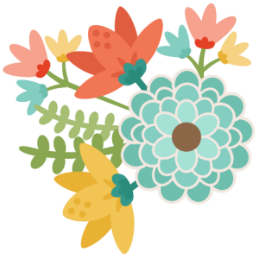 FAVORITE THINGSName: Lauren Smith Monogram:LSABirthday: August 1 Favorite Drink: Sprite, Caramel Frappuccino, and Cherry SpriteFavorite Flower: Red roses Favorite candy or treat: Jolly rancher chews or hershey’s cookies ‘n’ cremeFavorite salty snack: popcorn or trail mixAny dietary restrictions: N/AFavorite places to eat: Longhorn Steakhouse, Chic fil A Favorite places to shop: Target, TJ maxx, MarshallsHow do you relax: manicure, pedicure, and moviesHobbies: shopping, exercising, crafting 